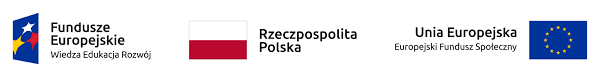 Wykonawca:………………………………………………………………………………(pełna nazwa/firma, adres, w zależności od podmiotu: NIP/PESEL, KRS/CEiDG)reprezentowany przez:………………………………………………………………………………(imię, nazwisko, stanowisko/podstawa do reprezentacji)KALKULACJA CENOWASposobu obliczenia oferty należy dokonać zgodnie z poniższym opisem:„Cenę brutto” obliczamy poprzez dodanie do ceny netto obowiązującego podatku VAT.WARTOŚC  ZŁOŻONEJ OFERTY DLA CZĘŚCI NR …… WYNOSI:Cena netto.............................Cena brutto:.............................Do ceny netto Wykonawca doliczył należny podatek VAT  w wysokości…………..% 	 dnia 			podpis osoby uprawnionej do składania oświadczeń woli w imieniu WykonawcyZAŁĄCZNIK NR 9Lp.Przedmiot zamówienia Ilość Cenanetto (zł)VAT(%)Cena brutto (zł)CZĘŚĆ NR 1CZĘŚĆ NR 1CZĘŚĆ NR 1CZĘŚĆ NR 1CZĘŚĆ NR 1CZĘŚĆ NR 11.Waga laboratoryjnaPRODUCENT……………………………………..TYP………………………………………………..1 szt.CZĘŚĆ NR 2CZĘŚĆ NR 2CZĘŚĆ NR 2CZĘŚĆ NR 2CZĘŚĆ NR 2CZĘŚĆ NR 21.WirówkaPRODUCENT……………………………………..TYP………………………………………………..1 szt.CZĘŚĆ NR 3CZĘŚĆ NR 3CZĘŚĆ NR 3CZĘŚĆ NR 3CZĘŚĆ NR 3CZĘŚĆ NR 31Spektrometr FTIR z ATRPRODUCENT……………………………………..TYP………………………………………………..1 szt.CZĘŚĆ NR 4CZĘŚĆ NR 4CZĘŚĆ NR 4CZĘŚĆ NR 4CZĘŚĆ NR 4CZĘŚĆ NR 41Mikroskop odwróconyPRODUCENT…………………………………….. TYP………………………………………………..1 szt.CZĘŚĆ NR 5CZĘŚĆ NR 5CZĘŚĆ NR 5CZĘŚĆ NR 5CZĘŚĆ NR 5CZĘŚĆ NR 51DestylarkaPRODUCENT……………………………………..TYP………………………………………………..1 szt.CZĘŚĆ NR 6CZĘŚĆ NR 6CZĘŚĆ NR 6CZĘŚĆ NR 6CZĘŚĆ NR 6CZĘŚĆ NR 61Siłomierz ze zmotoryzowanym statywemPRODUCENT……………………………………..TYP………………………………………………..1 szt.CZĘŚĆ NR 7CZĘŚĆ NR 7CZĘŚĆ NR 7CZĘŚĆ NR 7CZĘŚĆ NR 7CZĘŚĆ NR 71Zestaw do pomiaru kąta zwilżaniaPRODUCENT……………………………………..TYP………………………………………………..1 szt.CZĘŚĆ NR 8CZĘŚĆ NR 8CZĘŚĆ NR 8CZĘŚĆ NR 8CZĘŚĆ NR 8CZĘŚĆ NR 81PolarymetrPRODUCENT……………………………………..TYP………………………………………………..1 szt.CZĘŚĆ NR 9CZĘŚĆ NR 9CZĘŚĆ NR 9CZĘŚĆ NR 9CZĘŚĆ NR 9CZĘŚĆ NR 91KolorymetrPRODUCENT……………………………………..TYP………………………………………………..1 szt.CZĘŚĆ NR 10CZĘŚĆ NR 10CZĘŚĆ NR 10CZĘŚĆ NR 10CZĘŚĆ NR 10CZĘŚĆ NR 101Homogenizator z mieszadłamiPRODUCENT……………………………………..TYP………………………………………………..1 szt.CZĘŚĆ NR 11CZĘŚĆ NR 11CZĘŚĆ NR 11CZĘŚĆ NR 11CZĘŚĆ NR 11CZĘŚĆ NR 111Wagosuszarka z osprzętemPRODUCENT……………………………………..TYP………………………………………………..1 szt.CZĘŚĆ NR 12CZĘŚĆ NR 12CZĘŚĆ NR 12CZĘŚĆ NR 12CZĘŚĆ NR 12CZĘŚĆ NR 121Lepkościomierz rotacyjnyPRODUCENT……………………………………..TYP………………………………………………..1 szt.Razem:Razem:Razem: